УКРАЇНА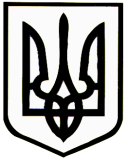 НОВОГРАД-ВОЛИНСЬКА РАЙОННА РАДАЖИТОМИРСЬКОЇ ОБЛАСТІР І Ш Е Н Н ЯП’ята  сесія                                                                                 VІІІ скликаннявід  29 квітня 2021 року Про районну програму розвитку та фінансової підтримки КНП «Новоград-Волинське міськрайонне територіальне медичне об’єднання» на 2021 рікЗ метою забезпечення стабільної роботи КНП «Новоград-Волинське міськрайонне територіальне медичне об’єднання» та створення оптимальних умов для покращення ефективності медичного обслуговування населення району, відповідно до пункту 16 частини 1 ст.43 Закону України „Про місцеве самоврядування в Україні” та рекомендацій постійної комісії з питань освіти, культури, охорони здоров’я,  у справах сім’ї, молоді і спорту та соціального захисту населення, районна радаВИРІШИЛА:1. Затвердити районну програму розвитку і фінансової підтримки комунального некомерційного підприємства «Новоград-Волинське міськрайонне  територіальне медичне об’єднання» на 2021 рік (додається).2. Контроль за виконанням рішення покласти на постійну комісію з питань освіти, культури, охорони здоров’я,  у справах сім’ї, молоді і спорту та соціального захисту населення.Голова районної ради                                                             А.Л.Загривий